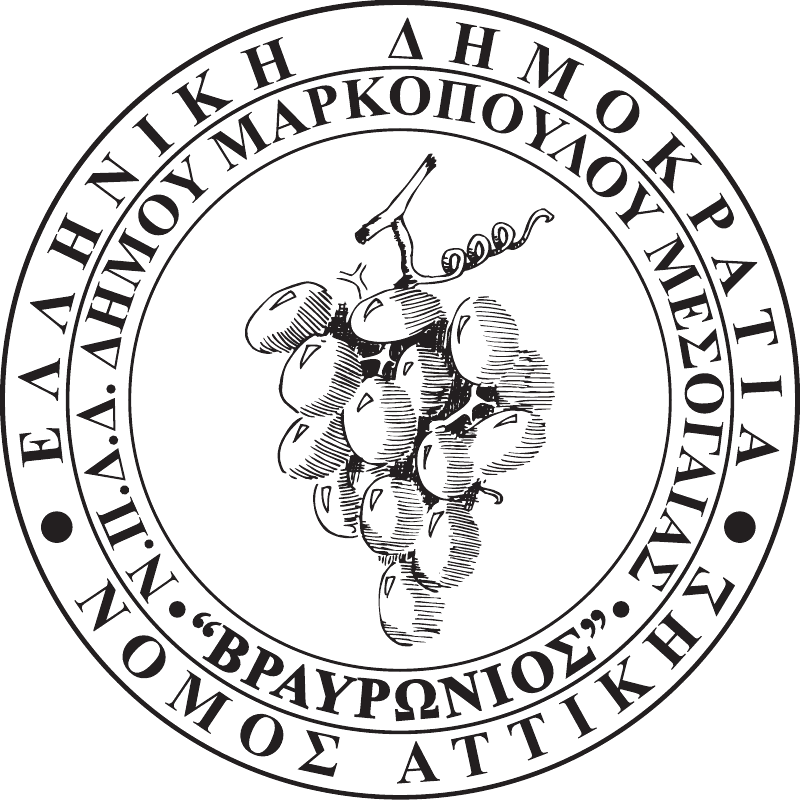 								ΑΡ.ΠΡΩΤ. 94								ΗΜΕΡ/ΝΙΑ: 31-01-2019Ν.Π.Δ.Δ. ΚΟΙΝΩΝΙΚΩΝ, ΑΘΛΗΤΙΚΩΝ, ΠΟΛΙΤΙΣΤΙΚΩΝ & ΠΕΡΙΒΑΛΛΟΝΤΙΚΩN ΔΡΑΣΤΗΡΙΟΤΗΤΩΝ ΔΗΜΟΥ ΜΑΡΚΟΠΟΥΛΟΥ ΜΕΣΟΓΑΙΑΣ «ΒΡΑΥΡΩΝΙΟΣ»  Προς: Τα Τακτικά μέλη του Δ.Σ.ΟΡΦΑΝΟΣ ΝΙΚΟΛΑΟΣΚΙΜΠΙΖΗ ΜΑΡΙΑΜΕΘΕΝΙΤΗΣ ΒΑΣΙΛΕΙΟΣΠΑΠΑΣΙΔΕΡΗΣ ΑΝΑΣΤΑΣΙΟΣΟΡΦΑΝΟΣ ΓΕΩΡΓΙΟΣΓΙΑΝΝΑΚΗΣ ΓΕΩΡΓΙΟΣΜΠΕΗΣ ΛΕΩΝΙΔΑΣΑΝΔΡΙΚΟΠΟΥΛΟΥ ΟΛΓΑΨΩΜΑ ΕΝΤΗΜΑΝΤΑΛΑ ΚΑΛΗ           Τα Αναπληρωματικά μέλη του Δ.Σ.ΔΡΙΤΣΑΣ ΧΡΗΣΤΟΣΚΑΒΑΣΑΚΑΛΗΣ	ΓΕΩΡΓΙΟΣΓΙΑΝΝΑΚΗ ΖΩΗΣΤΑΜΠΕΛΟΣ ΘΕΟΦΑΝΗΣΜΑΝΤΑΛΑΣ ΧΡΗΣΤΟΣΓΚΛΙΑΤΗΣ ΔΗΜΗΤΡΙΟΣΜΠΕΗ ΘΑΛΕΙΑΚΑΚΑΡΝΑΚΗΣ ΚΩΝΣΤΑΝΤΙΝΟΣΜΟΥΛΑ ΣΟΦΙΑΠΕΤΟΥΡΗΣ ΑΠΟΣΤΟΛΟΣ	Παρακαλούμε, όπως προσέλθετε στην Αίθουσα Συνεδριάσεων «Ιατρού Μαρίας Γιάννη – Πίντζου» του Δημαρχείου Μαρκοπούλου την Δευτέρα 4 Φεβρουαρίου 2019 και ώρα 12:30΄, προκειμένου να λάβετε μέρος στην πρώτη (1η) συνεδρίαση του Ν.Π.Δ.Δ., για την συζήτηση και λήψη απόφασης επί των κατωτέρω θεμάτων της ημερήσιας διάταξης:Λήψη απόφασης για έγκριση πρωτοκόλλων παραλαβής υπηρεσιών.Λήψη απόφασης για εγγραφές/διαγραφές παιδιών στα μητρώα των Δημοτικών Παιδικών Σταθμών Μαρκοπούλου, για το σχολικό έτος 2018-2019.Λήψη απόφασης για μείωση μηνιαίων τροφείων στους Δημοτικούς Παιδικούς Σταθμούς Μαρκοπούλου κατόπιν αιτήσεων γονέων.Λήψη απόφασης για ορισμό Επιτροπών του Ν.4412/2016, για το έτος 2019.Λήψη απόφασης για προγραμματισμό προσλήψεων προσωπικού με σύμβαση μίσθωσης έργου, με κάλυψη της δαπάνης από τους Κ.Α.Π.,  έτους 2019.Λήψη απόφασης για προγραμματισμό προσλήψεων προσωπικού με σύμβαση μίσθωσης έργου, με κάλυψη της δαπάνης υπό την μορφή αντιτίμου,  έτους 2019.Λήψη απόφασης για προγραμματισμό προσλήψεων προσωπικού ιδιωτικού δικαίου ορισμένου χρόνου, με κάλυψη της δαπάνης από τους Κ.Α.Π.,  έτους 2019.Λήψη απόφασης για προγραμματισμό προσλήψεων προσωπικού ιδιωτικού δικαίου ορισμένου χρόνου, με κάλυψη της δαπάνης υπό την μορφή αντιτίμου,  έτους 2019.Λήψη απόφασης για αποστολή αιτήματος για την έγκριση θέσεων Πτυχιούχων Φυσικής Αγωγής στο πλαίσιο των Προγραμμάτων Άθλησης για Όλους (ΠΑγΟ) περιόδου 2019-2020.Η ΠΡΟΕΔΡΟΣ ΤΟΥ Ν.Π.Δ.Δ. «ΒΡΑΥΡΩΝΙΟΣ»ΜΠΙΛΙΩ ΑΠ. ΔΡΙΤΣΑ